Western Australia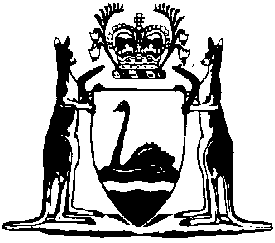 Agriculture and Related Resources Protection (Traps) Regulations 1982Compare between:[05 Feb 2013, 01-c0-01] and [01 May 2013, 01-d0-03]Western AustraliaAgriculture and Related Resources Protection Act 1976Agriculture and Related Resources Protection (Traps) Regulations 19821.	Citation 		These regulations may be cited as the Agriculture and Related Resources Protection (Traps) Regulations 1982 1.2.	Commencement 		These regulations shall come into operation on the 28th day after the day on which they are published in the Government Gazette 1.[3.	Omitted under the Reprints Act 1984 s. 7(4)(f).]4.	Definitions 		In these regulations, unless the contrary intention appears — 	municipal district means a district of a local government under the Local Government Act 1995 2;	regulation means one of these regulations;	trap means any steel trap, snare or other device (other than a live capture trap) used for the purpose of catching declared animals.5.	Application of regulations 		These regulations apply to the setting of a trap on any land within the boundaries of the municipal district of a city, town or shire that is named in the Schedule.6.	Trap permits	(1)	A person shall not set a trap or traps for the purpose of catching a declared animal unless he has the written permission of the Director General to set traps in a manner approved by the Director General.	Penalty: a fine of $2 000.	(2)	An application for a permit under subregulation (1) shall be in writing and shall specify — 	(a)	the month during which it is intended to set the trap or traps;	(b)	the location of the land on which it is intended to set the trap;	(c)	the species of declared animal it is intended to trap; and	(d)	the number and type of traps to be set.	[Regulation 6 amended in Gazette 17 Dec 2010 p. 6431.]7.	Duties of person setting trap 		Any person who sets a trap shall — 	(a)	ensure that all animals caught in the trap are disposed of in a humane manner; and	(b)	inspect the trap at reasonable intervals of time to ensure that animals do not remain in the trap longer than is unavoidable; and	(c)	exercise reasonable care to ensure that animals which are not declared animals are not caught in the trap; and	(d)	set the trap in the manner approved by the Director General; and	(e)	produce a copy of the permit when requested to do so by an authorised person, an inspector or an officer of the Royal Society for the Prevention of Cruelty to Animals Western Australia (incorporated).	Penalty: a fine of $2 000.	[Regulation 7 amended in Gazette 17 Dec 2010 p. 6431-2.]Schedule Regulation 5Municipal Districts 2Part I — Cities, Canning, Cockburn, Fremantle, Gosnells, Melville, Nedlands, , South Perth, , Subiaco.Part II — TownsArmadale, Bassendean, , Cottesloe, East Fremantle, Kwinana, .Part III — ShiresBayswater, Kalamunda, Mundaring, Peppermint Grove, Rockingham, Swan, Wanneroo.Notes1	This is a compilation of the Agriculture and Related Resources Protection (Traps) Regulations 1982 and includes the amendments made by the other written laws referred to in the following table .  The table also contains information about any reprint.Compilation table2	Under the Local Government Act 1995 Sch. 9.3 cl. 3(2) a reference to a district of a municipality under the Local Government Act 1960 may, when the context requires, be read as if it had been amended to include or be a reference to a local government district under the Local Government Act 1995. This reference was changed under the Reprints Act 1984 s. 7(5)(a).3	 Biosecurity and Agriculture Management Regulations 2013 r. 138 and 144 read as follows:138.	Fees and expenses		On and from the commencement day — 	(a)	any fees payable under a regulation repealed under regulation 137 and outstanding on the commencement day are to be regarded as payable under these regulations at the time, and in the manner, in which the fees would have been payable under the repealed regulation and may be recovered accordingly; and	(b)	any expenses recoverable under a regulation repealed under regulation 137 and outstanding on the commencement day may be recovered under regulation 128.	Penalty: a fine of $10 000.144.	Agriculture and Related Resources Protection (Traps) Regulations 1982	(1)	In this regulation — 	repealed regulations means the Agriculture and Related Resources Protection (Traps) Regulations 1982 repealed under regulation 137(i).	(2)	On and from the commencement day any permit given under regulation 6 of the repealed regulations and of effect immediately before the commencement day has effect as if it were a permit under regulation 45 of these regulations.CitationGazettalCommencementAgriculture and Related Resources Protection (Traps) Regulations 19827 Jan 1983 p. 344 Feb 1983 (see r. 2)Reprint 1: The Agriculture and Related Resources Protection (Traps) Regulations 1982 as at 5 Dec 2003Reprint 1: The Agriculture and Related Resources Protection (Traps) Regulations 1982 as at 5 Dec 2003Reprint 1: The Agriculture and Related Resources Protection (Traps) Regulations 1982 as at 5 Dec 2003Agriculture and Related Resources Protection (Repeals and Amendments) Regulations 2010 Pt. 1317 Dec 2010 p. 6403-3218 Dec 2010 (see r. 2(b) and Gazette 17 Dec 2010 p. 6349)Biosecurity and Agriculture Management Regulations2013 r.137(i and 